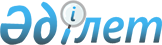 О проекте Закона Республики Казахстан "О внесении дополнения в Закон Республики Казахстан "О банках и банковской деятельности в Республике Казахстан" по вопросам деятельности микрокредитных организаций"Постановление Правительства Республики Казахстан от 16 сентября 2002 года N 1020     Правительство Республики Казахстан постановляет:     Внести на рассмотрение Мажилиса Парламента Республики Казахстан проект Закона Республики Казахстан "О внесении дополнения в Закон Республики Казахстан  Z952444_  "О банках и банковской деятельности в Республике Казахстан" по вопросам деятельности микрокредитных организаций".       Премьер-Министр      Республики Казахстан                                                                 Проект                   Закон Республики Казахстан        О внесении дополнения в Закон Республики Казахстан       "О банках и банковской деятельности в Республике       Казахстан" по вопросам деятельности микрокредитных                          организаций 



 

       Статья 1. Внести в Закон Республики Казахстан от 31 августа 1995 г. Z952444_ "О банках и банковской деятельности в Республике Казахстан" (Ведомости Верховного Совета Республики Казахстан, 1995 г., N 15-16, ст.106; Ведомости Парламента Республики Казахстан, 1996 г., N 2, ст. 184; N 15, ст. 281; N 19, ст. 370; 1997 г., N 5, ст. 58; N 13-14, ст. 205; N 22, ст. 333; 1998 г., N 11-12, ст. 176; N 17-18, ст. 224; 1999 г., N 20, ст. 727; 2000 г., N 3-4, ст. 66; N 22, ст. 408; 2001 г., N 8, ст. 52; N 9, ст. 86) следующее дополнение:      статью 30 дополнить пунктом 2-1 следующего содержания:     "2-1. К банковским операциям не относится предоставление микрокредитов юридическими лицами, зарегистрированными в установленном законодательством порядке в качестве микрокредитных организаций".     Статья 2. Настоящий Закон вводится в действие со дня опубликования.          Президент     Республики Казахстан     (Специалисты: Мартина Н.А.,                   Абрамова Т.М.)
					© 2012. РГП на ПХВ «Институт законодательства и правовой информации Республики Казахстан» Министерства юстиции Республики Казахстан
				